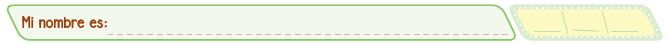 Útiles escolares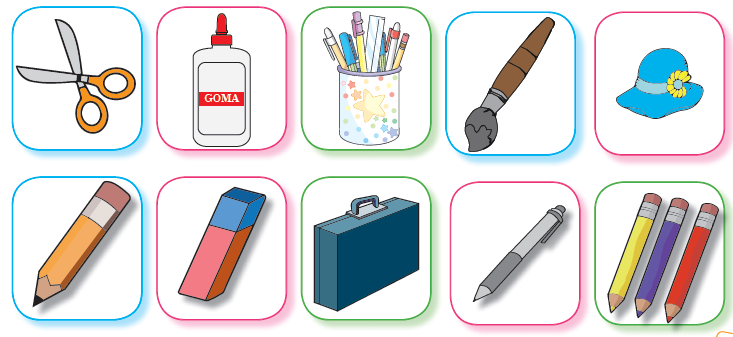 